Soccer, Basketball and Football Donations:  It is springtime and playground sports are in full swing. Classrooms are looking for ball donations for the students to use during recess time. We begin the year with playground balls and have replaced them a few times. We are now looking for ball donations from families. If you would like to donate a ball to your child’s class, please mark the ball with the grade and classroom teacher name so we know where the ball belongs. Thank you from all the children for your kindness and support.
 Swing into Spring!				2015-2016 Lincoln-Eliot PTO Dues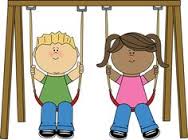 Don't worry...						Child’s Name:________________________________Help fund great programs and events for your child, including: 		Grade:_____________________________________							Teacher:____________________________________
- Understanding Our Differences	
- Classroom Technology 					Parent(s) name(s): ___________________________	
- Library Resources
- Playground Equipment 						Email/Phone:_________________________	This spring we’re raising funds for additional swings! 				Amount enclosed (please check one):Please send in this form with your check made payable to L-E PTO. 		[__]  $35.00 (1 child)[__]  $50.00 (2 or more children)								[__]  $150.00 (Hush Money)								[__]  $______ (Contribution of your choice)